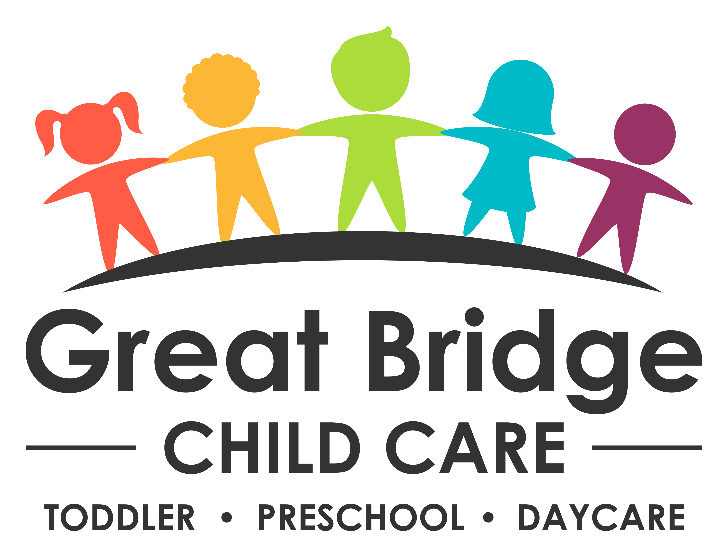 EMPLOYMENT APPLICATIONName: __________________________________________ Date of Birth: ________________________Address: ______________________________ City: ____________________ State: _____ Zip: ________Marital Status: ________ Social Security No. _____________________ Phone: _____________________Education:	High School Graduate: _______________________ (Yes or No)		College Level: ______________________________List ant degrees, certificates, or awards: ____________________________________________________List any courses you have taken that were related to Early Childhood Education and Human Relationships: _________________________________________________________________________Would you be willing to continue your education by enrolling in certain college courses or other training programs that may be recommended? _____________________________________________________Work Experience: List all related employers, duties, pay and reason for leaving._______________________________________________________________________________________________________________________________________________________________________________________________________________________________________________________________References: List Name, Address and Phone Number (Non-Family members) __________________________________________________________________________________________________________________________________________________________________________________________________________________________________________What do you feel most qualifies you for this position? ________________________________________________________________________________________________________________________Why would you like to obtain a position within our organization? ______________________________________________________________________________________________________________If you are offered half-day employment, will a part-time salary be sufficient to meet your financial needs? Explain. __________________________________________________________________If a permanent position is not available at this time, are you willing to act as one of our substitutes?________________________________________________________________________________Have you ever been convicted of a crime involving child abuse or child neglect? If so, explain. _________________________________________________________________________________Ages of children needing care: ________________________________________________________What community organizations are you active in? ___________________________________________________________________________________________________________________________A child in your care refuses to sit down during circle time. How would you handle that situation? ____________________________________________________________________________________________________________________________________________________________________A child in your care continues to bite the other children. What would your plan of action be?____________________________________________________________________________________________________________________________________________________________________A child in your care does not seem to remember the rules. What would be your “age-appropriate” response? ___________________________________________________________________________________________________________________________________________________________A child in your care has had behavioral problems during the day. How would you communicate this to the parent/guardian? ______________________________________________________________________________________________________________________________________________What has been your most valuable educational or personal experience that has enabled you to work with children effectively? _______________________________________________________________________________________________________________________________________________Emergency Contact Information: (Name, complete address and daytime phone number)____________________________________________________________________________________________________________________________________________________________Signature: _________________________________		Date: ________________________